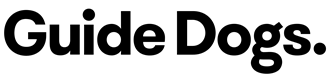 Missing or Lost DogsIf this crisis should ever occur, you can increase the likelihood of your pup’s safe return by having a plan ready to implement immediately.Contact the Guide Dogs Centre on (02) 4579 7555 (Press option #3) and report the pup missing.If possible, have one person stay at home and make phone calls, whilst other household members search the neighbourhood for the pup. Take a collar and leash with you to secure the pup when it is found and periodically check in with the person at home to see if the pup has been found.Have a list of places to call to notify of the missing pup. This list should include your local pound or animal holding facility, veterinarians, and even your neighbours. Give them your contact details, a description of the dog and the pup’s microchip identification number which you can find in the front of your Puppy Raising Manual. When the pup is located, ensure that it has no injuries. If the pup has been injured, follow the procedures for Veterinary Visits. Update all relevant parties, including Guide Dogs, that the pup has been found. Please also inform Guide Dogs of its health status. Review safety precautions and make the appropriate changes to prevent the pup from escaping or becoming lost again. 